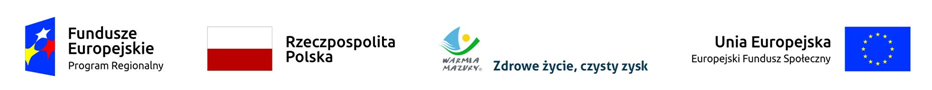 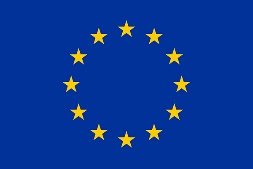 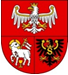 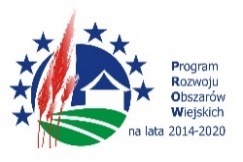           Unia Europejska „Europejski Fundusz Rolny na rzecz Rozwoju Obszarów Wiejskich: Europa inwestująca w obszary wiejskie”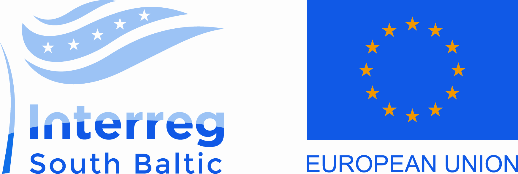 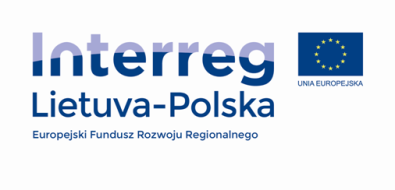 Załącznik nr 4 do umowy nr …………………LISTA OSÓB UPOWAŻNIONYCH DO POTWIERDZENIA WYKUPIENIA BILETÓW………….……….. ,…………………... ,…………..….….... , ………..…...…….. ,  …………………...